LANDOWNER ASSESSMENT FIELD NOTESOverstoryPercent	Description	Dead	LiveUnderstoryPercent	Description	Dead	LiveNon-forestedPercent	Description	Dead	LiveOther factors affecting forest health: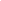  Are you interested in assistance to achieve your forest goals? Yes __________No____________Chaffee Treats is working to secure funding to provide treatment at low to no cost to landowners, with a focus on forest thinning to help manage community wildfire risk.  Are you willing to have acres treated on your land as part of this program? Check one please:       Yes __________No ___________Maybe ___________Comments:  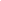  Past Action To Manage Forest Health and Wildfire Risk (and note if a management plan is in place)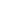 Other FactorsNeighbors – with contact information or personal reference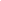 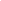 NAME:    NAME:    DATE:    DATE:    Location:Location:TotalAcres:Forested: Location:Location:TotalAcres:Treatable acres:Address:Address:Address:Address:Phone:  Email:Email:Email:Community / HOA: Community / HOA: Community / HOA: Community / HOA: Landowner ObjectivesLandowner ObjectivesLandowner ObjectivesLandowner ObjectivesLandowner ObjectivesObjectiveLowMediumHighNotesEnhance wildlife habitatProtect infrastructureEnsure safe access for firefightersProtect property from wildfireCut FuelwoodProtecting from DevelopmentTimber ProductionAesthetics/ SceneryRetain privacy / seclusionKeep it natural in appearanceMake the forest healthierProtect water resourcesProtect community from wildfireOther:Fuel Type (CSFS and Chaffee Fire available to help fill this out)Mixed ConiferNotesSpruce-firNotesAspenNotesPonderosaNotesRiparian (Cottonwood Bosques)NotesPinion-JuniperNotesOpenNotesShrubsNotesRegenerationNotesWillowsNotesDead and down debrisNotesGrassNotesShrubsNotesOperational constraints (rocks, slope)Treatment type Hand:Mechanical:Availability for implementation (1-5 year out)Access to adjacent federal land